МУНИЦИПАЛЬНОЕ ДОШКОЛЬНОЕ ОБРАЗОВАТЕЛЬНОЕ УЧРЕЖДЕНИЕ
«ДЕТСКИЙ САД № 7»152150 Ярославская область, г. Ростов,  Микрорайон №1, д.10.ЭКОЛОГИЧЕСКАЯ  АКЦИЯ«Большая планета для маленьких детей»ЭКОЛОГИЧЕСКАЯ  АКЦИЯ«Большая планета для маленьких детей»Цель акции: привлечь внимание дошкольников, родителей и педагогов к проблеме нерационального использования природных ресурсов.Задачи акции:- создавать условия для:1. сплочения детско – взрослого коллектива в процессе совместной деятельности;2. формирования у детей дошкольного возраста предпосылок  экологического сознания;3. расширения  кругозора и представления детей о взаимосвязях в природе.4. закрепления навыков изобразительной деятельности (совместное творчество в изготовлении  запрещающих знаков  о бережном отношении к живым елям);5. формирования  навыков трудовой деятельности в процессе уборки и сортировки мусора;6. воспитания  желания  беречь природу.Объект (на что направлена):  на защиту окружающей среды («Самовольно не вырубать ели», «После себя надо убирать мусор», «Охрана и посадка цветов» и др.)Участники: воспитанники подготовительной группы, родители (законные представители), воспитатели подготовительной группы.Слайд 1(тема)Слайд 2 (заставка перед входом в зал)Ход  экологической акции:(Заранее  группа детей, для удобства, разделены на две команды.  Дети входят  в  музыкально – спортивный  зал. 1 команда садится на правую сторону, 2 команда – на левую)Слайд 3 (планета Земля)- Все мы с вами живём на огромной планете.- Кто назовёт имя этой планеты? (Земля)- Есть такая поговорка «Планета Земля –  это наш дом».- Вы с этим согласны?- А почему люди так говорят?Слайд 4 (видеоролик 1)Слайд 5 (1-голубое небо, 2-земля, 3 – солнце)- Итак, ребята! У  нас над головой общая крыша – это голубое небо. Под ногами общий пол – это земная поверхность. У нас есть Солнце,  которое нас освещает и согревает.Игра «Если…»- Скажите, а если солнце погаснет – то, что произойдёт на Земле? (все замерзнет и покроется мраком); - Если исчезнет воздух,  что произойдёт? (нечем будет дышать);- Если исчезнет вода,  что произойдёт? (нечего будет пить);- Если исчезнут растения? (нечего будет есть животным и человеку…).Вот, видите, на планете Земля все  взаимосвязано, всё зависит друг от друга. - Наша  планета Земля хоть и большая, но она очень хрупкая.- Вот что может произойти с природой, если мы не будем к ней бережно относиться.Слайд 6 (Видеоролик (Фиксики- экология)- Когда планета Земля в беде, кто может ей помочь?  (люди)- А как люди смогут  помочь нашей планете? (собрать мусор, посадить деревья, не разжигать костры в лесу, не ломать ветки).Слайд 7 (добрые дела)- Значит,  помочь нашей планете мы сможем совершая  добрые  дела.- Вы, готовы совершать добрые дела?  (Да)- А  совершать мы их будем под девизом: «Только вместе, только дружно, помогать природе нужно!» и они обязательно вам помогут  (с движениями: рука взрослого впереди; дети накладываю рука на руке; лёгкое покачивание руками вверх – вниз всем вместе)«Давай докажем, что не зря, на нас надеется  Земля!»ПОЯВЛЕНИЕ СОРОКИ с ПИСЬМАМИ- Здравствуйте ребята!- Это вы хотите совершить много добрых дел?- Тогда эти  письма для Вас.(Сорока в последующем зачитывает все письма)Сорока: Первое письмо от елочки:Слайд 8 (ёлочка)Жалуется ёлка, вот её жалоба: «Пусто и одиноко мне в лесу, совсем одна я осталась. А ведь вокруг меня когда- то росли ёлки — красавицы, но под новый год появились в лесу люди с топорами и вырубили их под самый корешок.  Помогите прекратить это безобразие!».Ведущий:- Можно ли вырубать ёлки? (Ответы.)- А как мы, находясь в детском саду, сможем помочь ёлочке?Слайд 9 (пример запрещающего знака)(нарисовать   запрещающий знак о бережном отношении к живым елям, который   развесим  в разных местах, чтобы люди видели).- В этом деле нам поможет  наш   девиз «Только вместе, только дружно, помогать природе нужно!» (с движениями: рука взрослого впереди; дети накладываю рука на руке; лёгкое покачивание руками вверх – вниз всем вместе)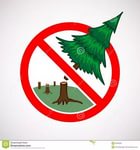 А вот и первое наше доброе дело. (дети друг другу показывают свои знаки - рисунки)- Ребята,  «Самовольно не вырубать ели — это очень хороший поступок – защита природы»?- Да, «Самовольно не вырубать ели — это очень хороший поступок – защита природы»?-  Уважаемая, сорока!- Мы просим вас, развесить наши запрещающие знаки в городе и рядом с лесом. А один знак ребята вместе с воспитателем  повесят на территории детского сада.Сорока:- Хорошо. Я выполню Вашу просьбу.Сорока:  Второе  письмо от Лесовичка.Слайд 10 (полянка с лесовичком;    1 – мусор: 2 – мусор)«Ребята, в лесу у меня есть полянка. Раньше  она была очень красивой. Но  пришли туристы и берёзку на дрова срубили, забросали полянку пустыми банками, фантиками, бутылками. Что делать, не знаю».- Ребята, как помочь  Лесовичку? Что нужно сделать? (Ответы детей.) - Предлагаю оказаться на этой полянке.  На сцене за шторами оформлена поляна с мусором- Но как это сделать?- Давайте скажем наш девиз «Только вместе, только дружно, помогать природе нужно!»(!!!экран поднимается +  раздвигаются шторы – появляется поляна с мусором)- Да, ребята этот мусор портит красоту поляны. - Он может быть опасен для живой природы.  - Предлагаю приступить к работе и навести порядок на полянке.Игра «Собери мусор» (1 команда) + МУЗЫКА(Каждый из членов команды с «поляны» поочерёдно берёт по одному предмету и переносит в корзину для мусора) Игра «Сортировка мусора» (2 команда)- Давайте разберёмся, что же люди выбрасывают, каким бывает мусор? (Дети перечисляют)Всё, что попадает в мусорное ведро после приёма пищи – это пищевые отходы После ремонтов, строительства появляется строительный мусор  - кафельная плитка, штукатурка, кирпич и многое другое.Есть ещё твёрдые бытовые отходы – это пластмасса, металл, бумага. - На поляне,  вы какой мусор сейчас собирали? (бытовые отходы)- Знаете ли Вы, что бытовые отходы можно переработать и сделать из них полезные вещи- Из бумажных отходов – новые книги и тетради;- Из пластмассовых – новые игрушки, стаканчики, пакеты и многое другое. - Но для этого бытовой  мусор  нужно собирать правильно.- Бумажные отходы – к бумажным; пластмассовые – к пластмассовым; стеклянные – к стеклянным; металлическое – к  металлическим.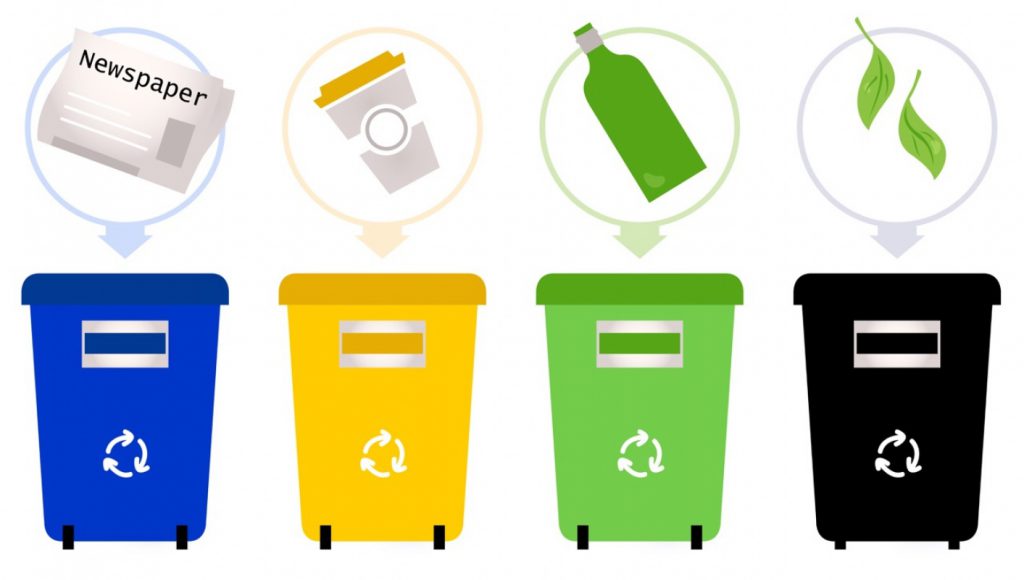 - Сейчас мы с вами проведём игру «Рассортируй мусор».- Молодцы! Помогли Лесовичку, навели порядок у него на полянке.А вот и второе наше доброе дело. - «После себя надо убирать мусор -  это очень хороший поступок – защита природы».(Ворачиваются с поляны с помощью девиза)Третье письмо.  (цветы) А кто прислал это письмо,  отгадайте сами.Загадки:1. Только солнышко пригрело, появился из-под снега самый первый, тонкий, нежный, а зовут меня? (Подснежник).
2.Кувшинчики, блюдца, не тонут  и не бьются. (Кувшинка).
3. Стоит в полях кудряшка, белая рубашка, сердечко золотое. Что это такое? (Ромашка).
4. Эй, звоночек, синий цвет - с язычком, а звона нет. (Колокольчик).5.Белые горошки на зелёной ножке. (Ландыш).
- Кто же прислал нам это письмо? -Цветы.(!!! Экран опускается)Слайд 11- А вот их жалоба: «Мы цветы, созданы для того, чтобы радовать окружающих своим видом, ароматом. Но скоро на земле исчезнут многие наши братья и сётры. А все из-за того, что некоторые люди рвут нас охапками, вытаптывают и оставляют брошенными и увядшими». Помогите нам?Ведуший:- Ребята, поможем цветам?- Но прежде чем помочь, предлагаю поиграть.Игра «Представь себя цветком»Светит и пригревает солнышко; уже прошел дождик и умыл вас. Покажите, какое у вас хорошее настроение.А вот, чья-то рука тянется и хочет сорвать вас, а может быть, чья-то нога вот - вот растопчет вас. Страшно вам? Покажите, как вам страшно.Но кто-то все-таки сорвал цветы, понюхал и выбросил на землю. Лежат цветы, высохли и стали никому не нужны. Представьте себя такими  цветами.Нет-нет, наши цветы никто не сорвал. Это дети наклонились, чтоб вдохнуть их аромат. Вот и рады наши цветы как они рады? Покажите.-Теперь вы понимаете, как страшно и больно цветам и растениям, когда их срывают и топчут просто из-за баловства.- Ребята, как же помочь цветам? Что нужно сделать? (Ответы детей.) (Не рвать, не вытаптывать, ухаживать за цветами, сажать на клумбах) Ведущий: «Если я сорву цветок, если ты сорвёшь цветок,Если все и я, и ты если мы сорвём цветы…  Опустеют все поляны, и не будет красоты!»- В этом конверте цветы передали вам семена.  Во время прогулки посейте  семена  на клумбе  на  своем участке.- Но не забывайте, что в этом деле вам должны помочь волшебные слова: «Только вместе, только дружно, помогать природе нужно!»Это  и будет  наше  третье доброе дело. КАРТИНКА: « Охрана и посадка цветов -  это очень хороший поступок – защита природы».Четвертое  письмо от  лесных  птиц.Видео письмо: «Ребята,  у нас в лесу произошла такая история:Пришел в лес мальчик  Илюша  и нашел гнездо с яичками пеночки в траве. Маленькие яички ему очень понравились. Он их хотел взять домой. А пеночка кружилась над ним и кричала. Как правильно поступить Илюше?Гнездо на ветке – птичий дом.Вчера птенец родился в нем.Ты этот дом не разоряй.И никому не позволяй. Игра:  Помоги птенчикам найти свою маму- Но не забывайте, что в этом деле вам должны помочь волшебные слова: «Только вместе, только дружно, помогать природе нужно!»Это  и будет  наше  четвёртое  доброе дело. КАРТИНКА: «Не разорять гнёзда птиц -  это очень хороший поступок – защита природы».Пятое  письмо от печального Водяного:Я в озере Неро  живу уже 5 лет
И все мои подружки –
Рыбешки и лягушки
Не плавают, не скачут,А жалуются, плачут.
На дне лежат жестянки,
Бутылки, тряпки, банки.
Вообщем,  злые люди не берегут природу!- Ребята, как можно помочь водяному?Сорока:- Минуточку!!!- А я предлагаю ребятам,  «Помочь водяному» вместе  со своими друзьями, родителями, бабушками, дедушками.- А  я «высоко лечу, далеко гляжу», глядишь,  и увижу,  какое же доброе дело совершил каждый из вас! Это  и будет  следующее ваше доброе дело! Сорока:- Ну, а сейчас мне пора в лес. - В подарок вам хочу оставить КОПИЛКУ, в которую вы будете собирать  ДОБРЫЕ  ДЕЛА. «Пусть на планете Земля будет чистый небосвод,Пусть на планете Земля всё живое пропоёт,Пусть на планете Земля будет счастлив человекИ пусть в согласии с нашей Землёй живёт целый век!»-  Берегите природу, не засоряйте ее и на нашей планете всегда будет красиво!- До свидания!Ведущий:- Ребята, я очень довольна вами. Какие же вы молодцы!- Сегодня мы с вами  доказали «Что  не зря, на нас надеялась  Земля!»Песня «Как прекрасен этот мир!»Авторы - разработчики:Абрамова Л.И – старший воспитательКрюхтина Т.Л. – педагог-психологМесто проведения:МДОУ «Детский сад № 7»(музыкально – спортивный зал»)Сроки проведения:Май 2019 года